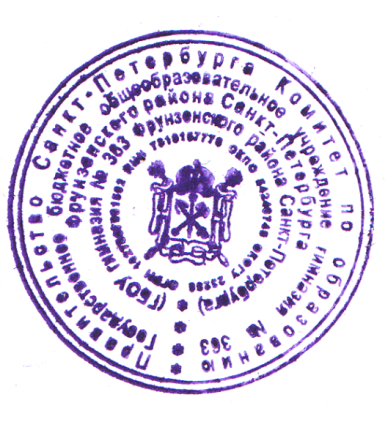 Учтеномотивированное мнениеСовета родителей (законныхпредставителей) несовершеннолетнихобучающихся ГБОУ № 363Протокол № 1 от 28.08.2023Учтено мотивированное мнениеСовета обучающихся ГБОУ № 363Протокол № 1 от 28.08.2023ПОЛОЖЕНИЕо внутренней системе оценки качества образования вГосударственном бюджетном общеобразовательном учреждениигимназия № 363 Фрунзенского района Санкт-Петербургаг. Санкт-Петербург, 2023 год1. Общие положения1.1. Положение о внутренней системе оценки качества образования (далее — Положение) устанавливает единые требования по реализации внутренней системы оценки качества образования (далее — ВСОКО) в Государственном общеобразовательном бюджетном учреждении гимназия № 363 Фрунзенского района Санкт-Петербурга (далее – ОУ). Осуществление ВСОКО строится в соответствии с Законом РФ «Об образовании», нормативными правовыми актами Правительства РФ, Министерства образования РФ, Правительства Санкт-Петербурга, Комитета по образованию, регламентирующими реализацию всех процедур контроля и оценки качества образования.1.2. Положение представляет собой нормативный документ, разработанный в соответствии с:Федеральным законом от 29.12.2012 № 273-ФЗ «Об образовании в РоссийскойФедерации»;Приказом Минпросвещения России от 31.05.2021 № 286 «Об утверждениифедерального государственного образовательного стандарта начального общего образования»;Приказом Минпросвещения России от 31.05.2021 № 287 «Об утверждении федерального государственного образовательного стандарта основного общего образования»;Приказом Минобрнауки России от 17.05.2012 № 413 «Об утверждениифедерального государственного образовательного стандарта среднего общего образования»;Порядком организации и осуществления образовательной деятельности по основным общеобразовательным программам – образовательным программам начального общего, основного общего и среднего общего образования, утвержденным приказом Минпросвещения России от 22.03.2021 № 115;Приказом Минобрнауки России от 14.06.2013 № 462 «Об утверждении Порядкапроведения самообследования образовательной организацией»;Приказом Минобрнауки России от 10.12.2013 № 1324 «Об утверждении показате-лей деятельности образовательной организации, подлежащей самообследованию»;Показателями, характеризующими общие критерии оценки качества условий осуществления образовательной деятельности организациями, осуществляющими образовательную деятельность по основным общеобразовательным программам, образовательным программам среднего профессионального образования, основным программам профессионального обучения, дополнительным общеобразовательным программам, утвержденными приказом Минпросвещения России от 13.03.2019 N 114;Санитарными правилами СП 2.4.3648-20 «Санитарно-эпидемиологические требования к организации воспитания и обучения, отдыха и оздоровления детей и молодежи», утвержденными постановлением Главного государственного санитарного врача Российской Федерации от 28.09.2020 № 28;СанПиН 1.2.3685-21 «Гигиенические нормативы и требования к обеспечению безопасности и (или) безвредности для человека факторов среды обитания», утвержденными постановлением главного санитарного врача от 28.01.2021 № 2;Законом Санкт-Петербурга от 17.06.2013 года №461-83 «Об образовании в Санкт-Петербурге»;Приказом Министерства образования и науки Российской Федерации от 22.09.2017 № 955 «Об утверждении показателей мониторинга системы образования»;Положением о системе оценки качества подготовки обучающихся в Санкт-Петербурге, утвержденным распоряжением Комитета по образованию Санкт-Петербурга от 24.05.2022 №1011-р;Распоряжением Комитета по образованию от 22.06.2020 № 1263-р «О внесении изменений в распоряжение Комитета по образованию от 03.07.2019 № 1987-р»;Методическими рекомендациями по обеспечению объективности ВСОКО общеобразовательных организаций Санкт-Петербурга, направленными письмом Комитета по образованию Санкт-Петербурга от 03.02.2023 №03-17-27/23-0-0;• Уставом ГБОУ гимназия № 363.
 1.3. Положение о внутренней системе оценки качества образования (далее – ВСОКО) определяет цели, задачи, принципы внутренней системы оценки качества образования в образовательной организации, ее организационную и функциональную структуру, реализацию (содержание процедур контроля и экспертной оценки качества образования) и общественное участие в оценке и контроле качества образования. 1.4. ВСОКО представляет собой совокупность организационных структур, норм и правил, диагностических и оценочных процедур, обеспечивающих на единой основе оценку качества образовательных результатов, качество реализации образовательного процесса, качество условий, обеспечивающих образовательную деятельность с учетом запросов основных участников образовательных отношений. 1.5. Положение распространяется на деятельность всех педагогических работников образовательной организации, осуществляющих профессиональную деятельность в соответствии с трудовыми договорами, в том числе на педагогических работников, работающих по совместительству. 1.6. Основными пользователями результатов ВСОКО являются: администрация гимназии, учителя, классные руководители, работники структурных подразделений, педагогический совет.1.7. В настоящем Положении используются следующие термины и сокращения:Качество образования - комплексная характеристика образовательной деятельности и подготовки обучающегося, выражающая степень их соответствия федеральным государственным образовательным стандартам, образовательным стандартам, федеральным государственным требованиям и (или) потребностям физического или юридического лица, в интересах которого осуществляется образовательная деятельность, в том числе степень достижения планируемых результатов образовательной программы (п.29 ст.2 № 273-ФЗ «Об образовании в РФ»);ВСОКО - внутренняя система оценки качества образования. Это система мероприятий и процедур, необходимых для осуществления контроля состояния качества образовательной деятельности посредством обеспечения своевременной, полной и объективной информацией о качестве образовательных программ, которые реализует Учреждение, и результатах освоения программ обучающимися;НОКО - независимая оценка качества образования. Это деятельность официально уполномоченных структур и организаций, направленная на выявление удовлетворенностипотребителей качеством предоставляемых образовательных услуг и соответствие качества этих услуг федеральным требованиям;Внутришкольный контроль (ВШК) – это компонент ВСОКО, который поддерживает гарантии участников образовательных отношений на получение качественного образования, система управления качеством образовательной деятельности посредством планирования, организации и проведения контрольно-оценочных мероприятий, соответствующих направлениям ВСОКО;Диагностика - контрольный замер, срез;Мониторинг - системное, долгосрочное наблюдение за управляемым объектом контроля с целью анализа факторов, влияющих на состояние этого объекта. Мониторинг предполагает фиксацию состояния наблюдаемого объекта на «входе» и «выходе»;Оценка (оценочная процедура) - установление степени соответствия фактических показателей планируемым или заданным в рамках основной образовательной программы;ГИА - государственная итоговая аттестация;ЕГЭ - единый государственный экзамен;ОГЭ - основной государственный экзамен;2. Цель и основные задачи2.1. Целью ВСОКО является получение и распространение достоверной информации о состоянии и результатах образовательной деятельности гимназии, тенденциях изменения качества общего образования, причинах, влияющих на его уровень, для формирования информационной основы принятия управленческих решений.2.2. ВСОКО выполняет следующие задачи:организационное и методическое обеспечение сбора, обработки, хранения информации о состоянии и динамике показателей качества образования в гимназии;формирование ресурсной базы и обеспечение функционирования образовательной статистики и мониторинга качества образования гимназии;изучение и самооценка состояния развития и эффективности деятельности гимназии;определение степени соответствия условий осуществления образовательного процесса государственным требованиям;определение степени соответствия качества образования на различных ступенях обучения в рамках мониторинговых исследований государственным и социальным стандартам;своевременное выявление изменений, происходящих в образовательном процессе, и факторов, вызывающих их;создание оснований для принятия обоснованных управленческих решений по достижению качественного образования.2.3. Перечень документов, с которыми связана ВСОКО 	Функционирование внутришкольной системы оценки качества образования обеспечивают следующие локальные актами образовательной организации:Устав ГБОУ гимназии № 363 Фрунзенского района Санкт-Петербурга.Основные образовательные программами начального общего, основного общего и среднего общего образования.Настоящее Положение.Положение о формах, периодичности и порядке текущего контроля успеваемости и промежуточной аттестации обучающихся и переводе их в следующий класс по итогам учебного года.Положение о мониторинге качества образования ГБОУ гимназии № 363 Фрунзенского района города Санкт-Петербурга.Положение об оценке образовательных достижений обучающихся ГБОУ гимназии № 363 Фрунзенского района города Санкт-Петербурга.Положение об итоговой аттестации обучающихся, освоивших образовательные программы основного общего и среднего общего образования.Положение о формировании фонда оценочных средств для проведения текущего контроля успеваемости и промежуточной аттестации обучающихся.Положение о ведении электронного журнала.Положение о портфолио ученика.Положение о школьном информационном сайте.Положение о самообследовании.3. Принципы ВСОКО3.1. В основу внутренней системы оценки качества образования положены принципы: объективности, достоверности, полноты и системности информации о качестве образования;реалистичности требований, норм и показателей качества образования, их социальной и личностной значимости, учета индивидуальных особенностей развития отдельных обучающихся при оценке результатов их обучения и воспитания; открытости, прозрачности процедур оценки качества образования; преемственно-сти в образовательной политике, интеграции в общероссийскую систему оценки качества образования; единства и сопоставимости критериальных подходов, инструментов и результатов; инструментальности и технологичности используемых показателей (с учетом существующих возможностей сбора данных, методик измерений, анализа и интерпретации данных, подготовленности потребителей к их восприятию); минимизации системы показателей с учетом потребностей разных уровней управления; - взаимного дополнения оценочных процедур, установления между ними взаимосвязей и взаимозависимости; качества и надежности средств оценки образовательных достижений; доступности информации о состоянии и качестве образования для различных групппотребителей; рефлексивности, реализуемой через включение педагогов в самоанализ и самооценку деятельности с опорой на объективные критерии и показатели; повышения потенциала внутренней оценки, самооценки, самоанализа каждого педагога; оптимальности использования источников первичных данных для определения показателей качества и эффективности образования (с учетом возможности их многократного использования); соблюдения морально-этических норм при проведении процедур оценки качестваобразования в образовательной организации; ответственности участников образовательного процесса за повышение качества образования.4. Критерии оценки качества образования4.1. ВСОКО включает мониторинг качества образования, который осуществляется по следующим направлениям, включающим перечисленные объекты мониторинга:4.1.1. Оценка образовательных результатов обучающихся:предметные результаты обучения;метапредметные результаты обучения; личностные результаты; достижения учащихся на конкурсах, соревнованиях, олимпиадах.4.1.2. Оценка результатов профессиональной деятельности педагогических и руководящих работников образовательных организаций:результаты диагностики профессиональных дефицитов;участие педагогических работников в экспертной деятельности на региональном и (или) федеральном уровне (в мониторинге на районном);построение индивидуальной образовательной траектории с целью профилактики профессионального выгорания и стимулирования профессионального роста;охват педагогических работников профессиональными конкурсами;степень публикационной активности педагогических работников.4.1.3. Оценка качества образовательного процесса:структура и содержание основных образовательных программ;структура и содержание дополнительных образовательных программ;реализация учебных планов и рабочих программ;4.1.4. Оценка качества условий образовательной деятельности:кадровое обеспечение (включая повышение квалификации, инновационную и научно-методическую деятельность педагогов);документооборот и нормативно-правовое обеспечение;материально-техническое и информационно-коммуникативное обеспечение.4.1.5. Оценка качества управления образовательной организацией и системой, включая эффективность управленческих решений:повышение квалификации руководителей, их достижения и награды.4.1.6. Оценка удовлетворенности обучающихся, родителей (законных представителей), работодателей, педагогических работников:удовлетворённость участников образовательных отношений образовательным процессом;отсутствие подтверждённых жалоб и предписаний.4.2. Источники данных ВСОКО. ВСОКО включает комплекс процедур, формируемых на международном, федеральном, региональном, районном уровнях, а также на уровне образовательной организации.4.2.1. Оценка достижений обучающихся:национальные исследования качества образования (НИКО)всероссийские проверочные работы (ВПР)единый государственный экзамен (ЕГЭ)основной государственный экзамен (ОГЭ)государственный выпускной экзамен (ГВЭ)региональные мониторинговые исследования и диагностические работырайонные мониторинговые исследованиярайонные диагностические работырайонные олимпиады и конкурсывходной, промежуточный, итоговый контроль школьного уровнятекущее оценивание обучающихсяпортфолио обучающихся, самооценка4.2.2. Качество деятельности образовательной организации:данные о качестве образования из открытых и ведомственных источников;данные о соответствии результатов образования потребностям рынка труда;данные о системе образования, содержащиеся в информационных системах Санкт-Петербурга (КАИС КРО, «Параграф»);данные о системе образования, собранные в ходе специально проводимых опросов;характеристики условий осуществления образовательной деятельности в образовательной организации, внутренняя оценка условий образовательной деятельности;характеристики системы управления образованием;данные об удовлетворенности обучающихся, выпускников, родителей результатами образования и образовательной деятельностью (общественная оценка);мониторинги повышения квалификации педагогов и руководящих работников;4.2.3. Результаты профессиональной деятельности педагогических и руководящих работников образовательных организаций:результаты аттестации педагогических работников, руководителейрезультаты профессиональных педагогических конкурсовмониторинги эффективности руководителейконкурсы инновационной деятельностирезультаты контрольно-надзорных процедуррезультаты аккредитации образовательной деятельностианализ результатов независимой оценки (педагогической экспертизы)самообследование образовательной системырезультаты комплексных оценок образовательных организаций и систем рейтинг образовательных организацийпортфолио педагогов4.3. Объекты оценочной деятельности в ВСОКО5. Организационная структура ВСОКО5.1. Организационная структура, занимающаяся внутришкольной оценкой, экспертизой качества образования и интерпретацией полученных результатов, включает в себя: администрацию гимназии, педагогический совет, методические объединения учителей-предметников и классных руководителей, психолого-педагогическую службу, временные структуры (проблемные группы, комиссии и др.).5.2. Общее методическое руководство организацией и проведением мониторинга осуществляет директор гимназии.5.3. Гимназия проводит мониторинговые исследования силами своих специалистов, обладающих необходимой квалификацией:5.3.1. Аналитико-статистическая группа: директор, заместители, руководители структурных подразделений (организация сбора информации с последующим анализом);5.3.2. Творческие группы педагогов, предметные методические объединения учителей (составление тестов и других форм исследований, сбор первичной информации);5.3.3. Социологическая группа: классные руководители, педагог-психолог (анкетирование, анализ данных, сбор первичной информации).5.4. Администрация гимназии:формирует блок локальных актов, регулирующих функционирование СОКО, контролирует их исполнение;обеспечивает на основе Программы мониторинговых исследований проведение в гимназии контрольно-оценочных процедур, мониторинговых, социологических и статистических исследований по вопросам качества образования;организует ВСОКО, осуществляет сбор, обработку, хранение и предоставление информации о состоянии и динамике развития; анализирует результаты оценки качества образования на уровне гимназии;формирует информационно – аналитические материалы по результатам оценки качества образования (анализ работы ГБОУ за учебный год, публичный доклад директора гимназии);принимает управленческие решения по развитию качества образования на основе анализа результатов, полученных в процессе реализации ВСОКО.5.5. Методические объединения учителей-предметников, творческие группы, социологическая группа:участвуют в разработке методики оценки качества образования; участвуют в разработке системы показателей, характеризующих состояние и динамику развития ГБОУ;проводят содержательный анализ результатов оценки качества образования;разрабатывают методические рекомендации для учителей по повышению качестваобразования;готовят предложения для администрации по выработке управленческих решений по результатам оценки качества образования на уровне ГБОУ.разрабатывают рекомендации для педагогов и администрации по оптимизацииусловий образовательного процесса;разрабатывают предложения для администрации по повышению качества образования.6. Реализация системы оценки качества образования6.1. Организационной основой осуществления процедуры мониторинга является программа, где определяются формы, она утверждается приказом директора ОУ и обязательна для исполнения работниками ГБОУ Гимназии № 363. Для проведения мониторинга назначаются ответственные лица, состав которых утверждается приказом директора ОУ. В состав лиц, осуществляющих мониторинг, включаются заместители директора по УВР, ВР, председатели школьных МО, учителя.Проведение мониторинга предполагает широкое использование современных информационных технологий на всех этапах сбора, обработки, хранения и использования информации.6.2. Реализация мониторинга предполагает последовательность следующих действий:определение и обоснование объекта мониторинга;сбор данных, используемых для мониторинга;структурирование баз данных, обеспечивающих хранение и оперативное использование информации;обработка полученных данных в ходе мониторинга;анализ и интерпретация полученных данных в ходе мониторинга;подготовка документов по итогам анализа полученных данных;распространение результатов мониторинга среди пользователей мониторинга.Общеметодологическими требованиями к инструментарию мониторинга являются валидность, надежность, удобство использования, доступность для различных уровней управления, стандартизированность и апробированность.Процедура измерения, используемая в рамках мониторинга, направлена на установление качественных и количественных характеристик объекта.В отношении характеристик, которые вообще или практически не поддаются измерению, система количественных оценок дополняется качественными оценками.Основными инструментами, позволяющими дать качественную оценку системе образования, являются анализ изменений характеристик во времени (динамический анализ) и сравнение одних характеристик с аналогичными в рамках образовательной системы (сопоставительный анализ).  При оценке качества образования в ГБОУ гимназия № 363 основными методами установления фактических значений показателей являются экспертиза и измерение. Экспертиза — всестороннее изучение состояния образовательных процессов, условий и результатов образовательной деятельности. Измерение — оценка уровня образовательных достижений с помощью контрольных измерительных материалов (традиционных контрольных работ, тестов, анкет и др.), имеющих стандартизированную форму и содержание которых соответствует реализуемым в ОУ образовательным программам.6.3. Методы проведения мониторинга:экспертное оценивание,тестирование, анкетирование, ранжирование,проведение контрольных и других квалификационных работ,статистическая обработка информации и др.В соответствии с принципом иерархичности построения мониторинга показатели и параметры, заданные на вышестоящем уровне, включаются в систему показателей и параметров мониторинга нижестоящего уровня. По итогам анализа полученных данных мониторинга готовятся соответствующие документы (отчеты, справки, доклады), которые доводятся до сведения педагогического коллектива ОУ, учредителя, родителей.Результаты мониторинга являются основанием для принятия административных решений на уровне ОУ.7. Использование информации, полученной в рамках ВСОКО7.1. Результаты ВСОКО, как источник объективной и достоверной информации о качестве образования предоставляются заинтересованным в оценке качества образования сторонам:исполнительным органам государственной власти Санкт-Петербурга;учреждениям и организациям Санкт-Петербурга, осуществляющим деятельность в сфере образования, подведомственные Комитету; отделу образования администрации Фрунзенского района Санкт-Петербурга; органам государственно-общественного управления образованием;учредителям образовательных организаций и образовательным организациям различных форм собственности;обучающимся и их родителям (законным представителям);научным и методическим организациям;работодателям и их объединениям;общественным организациям (объединениям);средствам массовой информации;иным гражданам и организациям.7.2. Результаты ВСОКО на уровне ГБОУ гимназии №363 используются для решения следующих управленческих задач:информирования обучающегося, его родителей, педагогов о результатах текущегооценивания и промежуточной аттестации, государственной итоговой аттестации;разработки программ и планов адресной помощи обучающимся и группам обучающихся;формирование фонда оценочных средств на следующий учебный год;поиска и развития талантов, планирования работы по профориентации.разработки/корректировки программ развития и образовательных программ, индивидуальных траекторий развития обучающихся;анализа качества работы и эффективности деятельности педагогических работников, формирования индивидуальных траекторий повышения квалификации и системы стимулирования работников образовательных организаций;подготовки программ и планов повышения квалификации педагогическогоколлектива и индивидуальных планов развития педагогов; планирования работы методических объединений;проведения самообследования; оптимизации инфраструктуры и системы управления;планирования внутреннего контроля (ВШК)7.3. Ежегодный отчет готовится администрацией ОУ и представляется Педагогическому совету и общему собранию ОУ. Подготовка отчётов по отдельным оценочным процедурам определяется планом развития ВСОКО ОУ на текущий учебный год.7.4. Информация общего доступа о работе и результатах ВСОКО ОУ размещается на официальном сайте ГБОУ гимназии № 363 в информационно- телекоммуникационной сети Интернет.7.5. Информирование заинтересованных сторон о качестве образования в ОУ осуществляется также через самообследование, общественно-профессиональные мероприятия, проводимые ОУ в соответствии с его компетенцией.8. Права и ответственность участников системы оценки качества образования8.1. Субъекты учебно-воспитательного процесса имеют право на конфиденциальность информации.8.2. Лица, осуществляющие мониторинг, имеют право на публикацию данных с научной или научно-методической целью.8.3. Лица, осуществляющие мониторинг, несут персональную ответственность за достоверность и объективность предоставляемой информации9. Финансовое обеспечение ВСОКО9.1. Финансовое обеспечение ВСОКО осуществляется в рамках финансирования деятельности образовательного учреждения за счет средств бюджета Санкт-Петербурга. 10. Срок действия Положения10.1. Срок действия данного Положения неограничен.10.2. Образовательное учреждение оставляет за собой право вносить изменения в Положение. Изменения и дополнения в настоящее Положение принимаются на Педагогическом совете ОУ.ПРИЛОЖЕНИЕКритерии внутренней системы оценки качества образования1.Группа критериев, относящихся к образовательным результатам.1.1.Достижения обучающихся включает в себя следующие показатели:1.1.1.Высокие результаты ГИА-11 русский язык.1.1.2.Высокие результаты ГИА-11 математика 1.1.3.Высокие результаты ГИА-11 предметы по выбору.1.1.4.Высокие результаты ГИА-9 русский язык.1.1.5.Высокие результаты ГИА-9 математика.1.1.6.Высокие результаты ГИА-9 предметы по выбору.1.1.7.Результаты участия в заключительном этапе ВсОШ.1.1.8.Результаты участия в региональном этапе ВсОШ.1.1.9.Результаты участия в региональных олимпиадах.1.1.10.Спортивные достижения обучающихся.1.1.11.Достижения обучающихся в творческих конкурсах.1.2.Результаты независимых процедур включает в себя следующиепоказатели:1.2.1.Результаты ГИА-11 русский язык.1.2.2.Результаты ГИА-11 математика.1.2.3.Результаты ГИА-11 по выбору.1.2.4.Результаты ГИА-9 русский язык.1.2.5.Результаты ГИА-9 математика.1.2.6.Результаты ГИА-9 по выбору.1.2.7.Результаты РДР.1.3. Однородность результатов включает в себя следующие показатели:1.3.1.Однородность ГИА-11.1.3.2.Однородность ГИА-9.1.3.3.Однородность РДР.1.4. Отсутствие неудовлетворительных результатов включает в себяследующие показатели:1.4.1.Отсутствие неудовлетворительных результатов повторное обучение.1.4.2.Отсутствие неудовлетворительных результатов ЕГЭ.1.4.3.Отсутствие неудовлетворительных результатов ОГЭ.1.4.4. Процент обучающихся, попавших в нижний квартиль по результатам ЕГЭ.1.4.5.Процент обучающихся, попавших в нижний квартиль по результатам ОГЭ.1.4.6.Процент обучающихся, попавших в нижний квартиль по результатам РДР.2.Группа критериев, относящихся к образовательному процессу 2.1. Динамика результатов включает в себя следующие показатели:2.1.1.Динамика результатов ГИА-11.2.1.2.Динамика результатов ГИА-9.2.1.3.Динамика результатов РДР.2.2. Объективность оценивания включает в себя следующие показатели:2.2.1.Сравнение результатов РДР с результатами промежуточной (итоговой) аттестации.2.2.2.Сравнение результатов ВПР с результатами промежуточной (итоговой) аттестации.2.3. Возможности обучения включает в себя следующие показатели:2.3.1.Инновационная деятельность образовательной организации.2.3.2.Индивидуализация обучения.2.3.3. Сетевая форма реализации образовательных программ.2.3.4. Возможности дистанционного обучения.2.3.5. Возможности обучения детей с ОВЗ.2.3.6. Организация работы с обучающимися и группами обучающихся.2.3.7. Наличие системы работы с родителями обучающихся, нуждающихся в адресной поддержке.3.Группа критериев, относящихся к условиям образовательной среды.3.1.Материально-техническое обеспечение включает в себя следующиепоказатели:3.1.1.Обеспеченность ОО залами различного назначения.3.1.2.Обеспеченность ОО объектами спортивной инфраструктуры.3.1.3.Обеспеченность ОО социальной инфраструктурой.3.1.4.Обеспеченность ОО специализированными кабинетами по предметам.3.1.5.Обеспеченность ОО компьютерами.3.1.6.Обеспеченность ОО презентационным оборудованием.3.1.7.Обеспеченность ОО художественной литературой.3.1.8.Обеспеченность ОО электронными учебниками.3.1.9. Обеспеченность учащихся скоростным доступом в интернет.3.2. Кадровое обеспечение включает в себя следующие показатели:3.2.1.Достижения учителей.3.2.2.Квалификационная категория учителей.3.2.3.Повышение квалификации учителей.3.2.4.Награды учителей.3.2.5. Стаж учителей.3.2.6. Уровень образования учителей.3.2.7.Обеспеченность ОО учительскими кадрами.3.2.8.Обеспеченность обучающихся службой сопровождения.3.2.9.Обеспеченность учителей методической поддержкой.3.2.10. Экспертное сообщество в ОО.3.2.11.Наставничество в ОО.3.2.12. Наличие системы адресной помощи педагогам.3.3.Комфортность условий.3.4. Безопасность включает в себя следующие показатели63.4.1. Безопасность условий образовательной среды.3.4.2. Антитеррористическая безопасность образовательной среды.4.Группа критериев, относящихся к управлению образовательной организацией.4.1.Кадровое обеспечение руководящего состава включает в себя следующие показатели:4.1.1. Достижения руководителей.4.1.2. Повышение квалификации руководителей.4.1.3. Награды руководителей.4.2.Открытость деятельности.4.3. Удовлетворенность включает в себя следующие показатели:4.3.1.Удовлетворенность детей.4.3.2.Удовлетворенность родителей.4.3.3.Удовлетворенность педагогов.4.4. Результаты контрольно-надзорной деятельности» включает в себяследующие показатели:4.4.1.Отсутствие подтверждённых жалоб и предписаний.4.4.2. Отсутствие нарушений, выявленных при проведении адресных мониторингов.4.5. Объективность результатов включает в себя следующие показатели:4.5.1.Попадание в доверительный интервал по результатам РДР покластерам.4.5.2.Объективность ВПР.4.6. Результаты массового образования включает в себя следующиепоказатели:4.6.1.Результат массового образования в сравнении с ОО своегокластера.4.6.2. Участие педагогов в программах адресной помощи другим ОО.ГОСУДАРСТВЕННОЕ БЮДЖЕТНОЕ ОБЩЕОБРАЗОВАТЕЛЬНОЕ УЧРЕЖДЕНИЕ ГИМНАЗИЯ № 363 ФРУНЗЕНСКОГО РАЙОНА САНКТ-ПЕТЕРБУРГА192284, Санкт-Петербург, Димитрова улица, дом 15, корп. 3телефон/факс: +7 812) 772-62-74,  е-mail: info.sch363@obr.gov.spb.ruсайт: https://gim363spb.ros-obr.ruПРИНЯТОПедагогическим советом                         ГБОУ гимназия № 363                                                       Фрунзенского районаСанкт-Петербурга                                                                Протокол от 29.08.2023 №1УТВЕРЖДЕНОПриказ от 29.08.2023 г. № 199Директор ГБОУ гимназии № 363 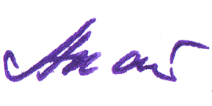 ________________   И.Б. АкатоваУровень СОКОРезультатыПроцессыУсловияУправлениеГБОУ гимназия №363ИндивидуальныедостиженияучащихсяОбразовательный процесс вучебном коллективе(классе, группе и т.д.)Условияорганизацииобразовательного процесса(педагог,учебныйкабинет,предмет и др.)УправлениеобразовательнойорганизациейИндивидуальныерезультатыпрофессиональной деятельностипедагогическихработниковОбразовательный процесс,организуемый отдельнымпедагогическим работником,самообследование образовательного учреждения.Условияорганизацииобразовательного процесса(педагог,учебныйкабинет,предмет и др.)Самообследование образовательного учреждения (результаты, процессыи условия деятельности образовательной организации)Самообследование образовательного учреждения (результаты, процессыи условия деятельности образовательной организации)Самообследование образовательного учреждения (результаты, процессыи условия деятельности образовательной организации)Самообследование образовательного учреждения (результаты, процессыи условия деятельности образовательной организации)Самообследование образовательного учреждения (результаты, процессыи условия деятельности образовательной организации)Независимая оценка качества образования (НОКО) (результатыи условия деятельности образовательной организации)Независимая оценка качества образования (НОКО) (результатыи условия деятельности образовательной организации)Независимая оценка качества образования (НОКО) (результатыи условия деятельности образовательной организации)Независимая оценка качества образования (НОКО) (результатыи условия деятельности образовательной организации)Независимая оценка качества образования (НОКО) (результатыи условия деятельности образовательной организации)